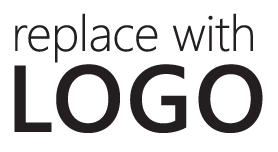 [Name of Hospital] Celebrates National Revenue integrity weekProfessionals celebrate Revenue Integrity Week , , – [Hospital name] will host several events to celebrate the work of its revenue integrity professionals in honor of its annual week of recognition. This year’s theme is Revenue Integrity Investigation: The Case of the Missing Revenue.Revenue Integrity Week is designed to increase public awareness of the revenue integrity profession and celebrate the diligence and dedication of revenue integrity professionals. As healthcare organizations begin to define new roles for revenue integrity professionals and form dedicated revenue integrity departments, there is an increasing need to recognize the valuable contributions of revenue integrity professionals in the healthcare setting.[{Insert a quote from your revenue integrity director/manager or hospital administration regarding the importance of revenue integrity efforts such as:
“Recognition of staff who positively contribute to the revenue cycle is vital in any healthcare setting. I hope that everyone takes time to applaud the tireless efforts of all of these team members.”] Revenue integrity professionals work to ensure appropriate documentation and application of sound financial practices that can withstand audits at any point in time. Revenue integrity professionals help facilities ensure compliance in billing and documentation by performing chargemaster maintenance, reviewing charges, and addressing the root cause of edits. This week of national recognition sponsored by the National Association of Healthcare Revenue Integrity (NAHRI) helps us to:Recognize the unique and valuable contributions of revenue integrity professionals in the healthcare settingIncrease public awareness of the revenue integrity professionCelebrate the diligence and dedication of revenue integrity professionals“Revenue integrity is an integral part of the healthcare landscape as these professionals help minimize issues that can cause revenue leakage and compliance risks,” said Jaclyn Fitzgerald, director of NAHRI. “As this field continues to grow, it is critical to take time to celebrate the hard work and due diligence of revenue integrity professionals and their peers who work alongside them. Revenue Integrity Week serves as an opportunity to pause and reflect on the positive impact you have on patient care and billing practices.” # # #If you would like more information about this topic, please contact  at  or email at .FOR IMMEDIATE RELEASE